Zamawiający - Województwo Opolskie – Urząd Marszałkowski Województwa Opolskiego, 
ul. Piastowska 14, 45-082 Opole. Nazwa nadana zamówieniu: „Przeprowadzenie badania ewaluacyjnego pn. „Wpływ inwestycji transportowych na sytuację społeczno-gospodarczą województwa opolskiego” Oznaczenie sprawy: DOA-ZP.272.51.2022 - Załącznik nr 8 do SWZ – Wykaz usługProjekt współfinansowany jest przez Unię Europejską ze środków Europejskiego Funduszu Społecznego oraz środków budżetu województwa opolskiego w ramach pomocy technicznej Regionalnego Programu Operacyjnego Województwa Opolskiego na lata 2014-2020.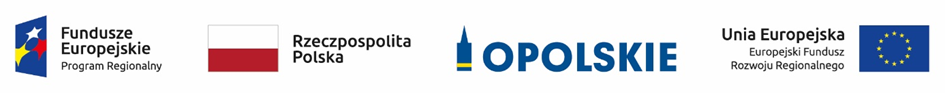 WYKAZ USŁUGWYKONAWCA:..........................................................................................................................................................................................................................................................................................................(nazwa albo imię i nazwisko, siedziba albo miejsce zamieszkania, jeżeli jest miejscem wykonywania działalności Wykonawcy)Reprezentowany przez:………………………………………………………………………………………………...................................................Warunek:O udzielenie zamówienia mogą ubiegać się Wykonawcy, którzy:w okresie ostatnich siedmiu lat przed upływem terminu składania ofert, a jeżeli okres prowadzenia działalności jest krótszy – w tym okresie, wykażą się doświadczeniem należytego wykonania (w przypadku świadczeń okresowych lub ciągłych wykonywania):co najmniej jednej usługi polegającej na przeprowadzeniu badania/analizy/ekspertyzy w zakresie transportu, ze szczególnym uwzględnieniem transportu drogowego i kolejowego, o wartości co najmniej 40 tys. zł brutto;co najmniej jednej usługi polegającej na przeprowadzeniu badania/analizy/ekspertyzy, weryfikującej efekty w ramach interwencji publicznych w obszarze transportu, o wartości co najmniej 40 tys. zł bruttowraz z podaniem ich wartości, przedmiotu, dat wykonania i podmiotów, na rzecz których usługi zostały wykonane lub są wykonywane, oraz załączeniem dowodów określających, czy te usługi zostały wykonane lub są wykonywane należycie, przy czym dowodami, o których mowa, są referencje bądź inne dokumenty sporządzone przez podmiot, na rzecz którego usługi zostały wykonane, a w przypadku świadczeń powtarzających się lub ciągłych są wykonywane, a jeżeli wykonawca z przyczyn niezależnych od niego nie jest w stanie uzyskać tych dokumentów – oświadczenie wykonawcy; w przypadku świadczeń powtarzających się lub ciągłych nadal wykonywanych referencje bądź inne dokumenty potwierdzające ich należyte wykonywanie powinny być wystawione w okresie ostatnich 3 miesięcy.Objaśnienia:Wykonawca winien uwzględnić:* należy odpowiednio wskazać TAK lub NIE, w wykropkowanych miejscach należy odpowiednio wypełnić wskazane informacje.Lp.PRZEDMIOT USŁUGI(należy opisać lub zaznaczyć odpowiednie pole wyboru)WARTOŚĆ USŁUGIbrutto w zł(co najmniej 40 000,00 zł brutto) DATA WYKONANIA USŁUGI(od dzień - miesiąc-rokdo dzień                  – miesiąc – rok)PODMIOT NA RZECZ, KTÓREGO USŁUGA ZOSTAŁA / JEST WYKONANA / WYKONYWANA(nazwa i adres podmiotu)1Usługa polegająca na przeprowadzeniu badania / analizy / ekspertyzy w zakresie transportu, ze szczególnym uwzględnieniem transportu drogowego i kolejowego: □ TAK □ NIE*Przedmiot usługi (nazwa)…………………………………….Załączone dowody: …………………………………….(referencje bądź inne dokumenty sporządzone przez podmiot, na rzecz którego usługi zostały wykonane)……………………….. złod…………………do………………………………………………………2usługa polegająca na przeprowadzeniu badania / analizy / ekspertyzy, weryfikującej efekty w ramach interwencji publicznych w obszarze transportu: □ TAK □ NIE*Przedmiot usługi (nazwa)…………………………………….Załączone dowody : …………………………………….(referencje bądź inne dokumenty sporządzone przez podmiot, na rzecz którego usługi zostały wykonane)……………………….. złod…………………do…………………………………………………….